           В рамках реализации проекта по закреплению знаний детей о профессиях с воспитанниками   подготовительной группы № 1 « Лучики» , было проведено тематическое итоговое развлечение                «Все профессии важны» Целью которого является : расширение и обобщение представлений детей о профессиях, орудиях труда, трудовых действиях. Развитие интереса к различным профессиям, в частности к профессиям родителей и месту их работы.Девчонки и мальчишки группы с большим удовольствием участвовали в интересных конкурсах-эстафетах : Строители , водители, магазин, попробовали себя в роли воспитателей в игре « Одень ребёнка на прогулку»; инсценировке «Дело было вечером», читали стихи о разных профессиях, отгадывали загадки. В завершении развлечения каждый воспитанник продемонстрировал свой костюм по профессии. Дети получили массу положительных эмоций, впечатлений и хорошего настроения!                  «Строители»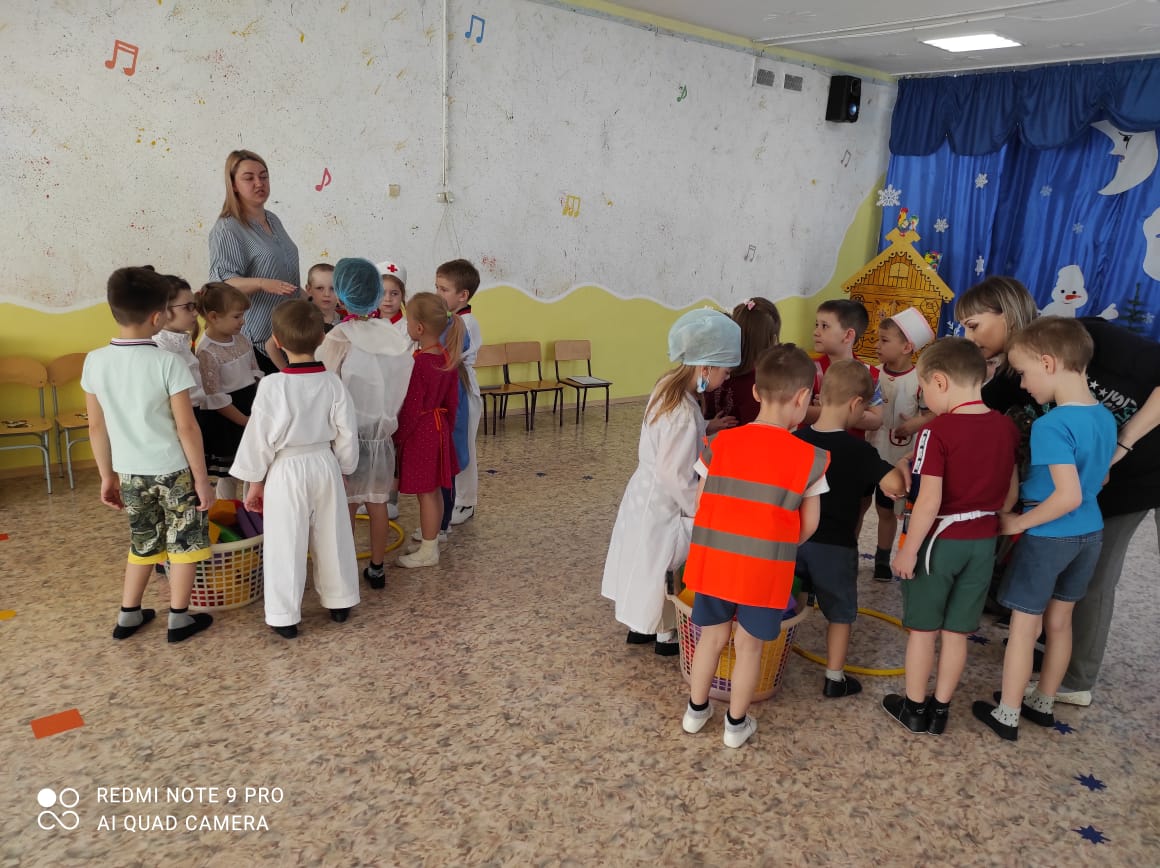                     «Водители»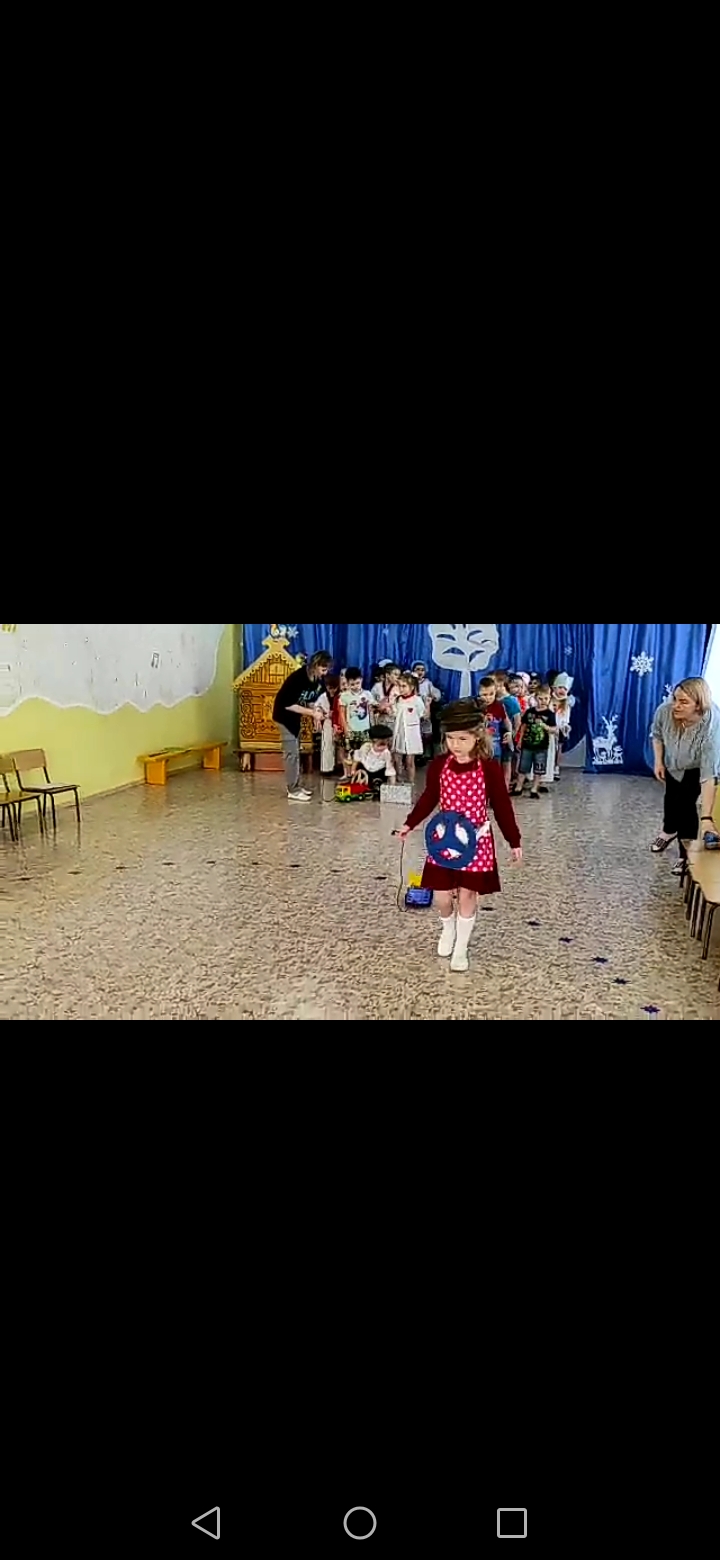 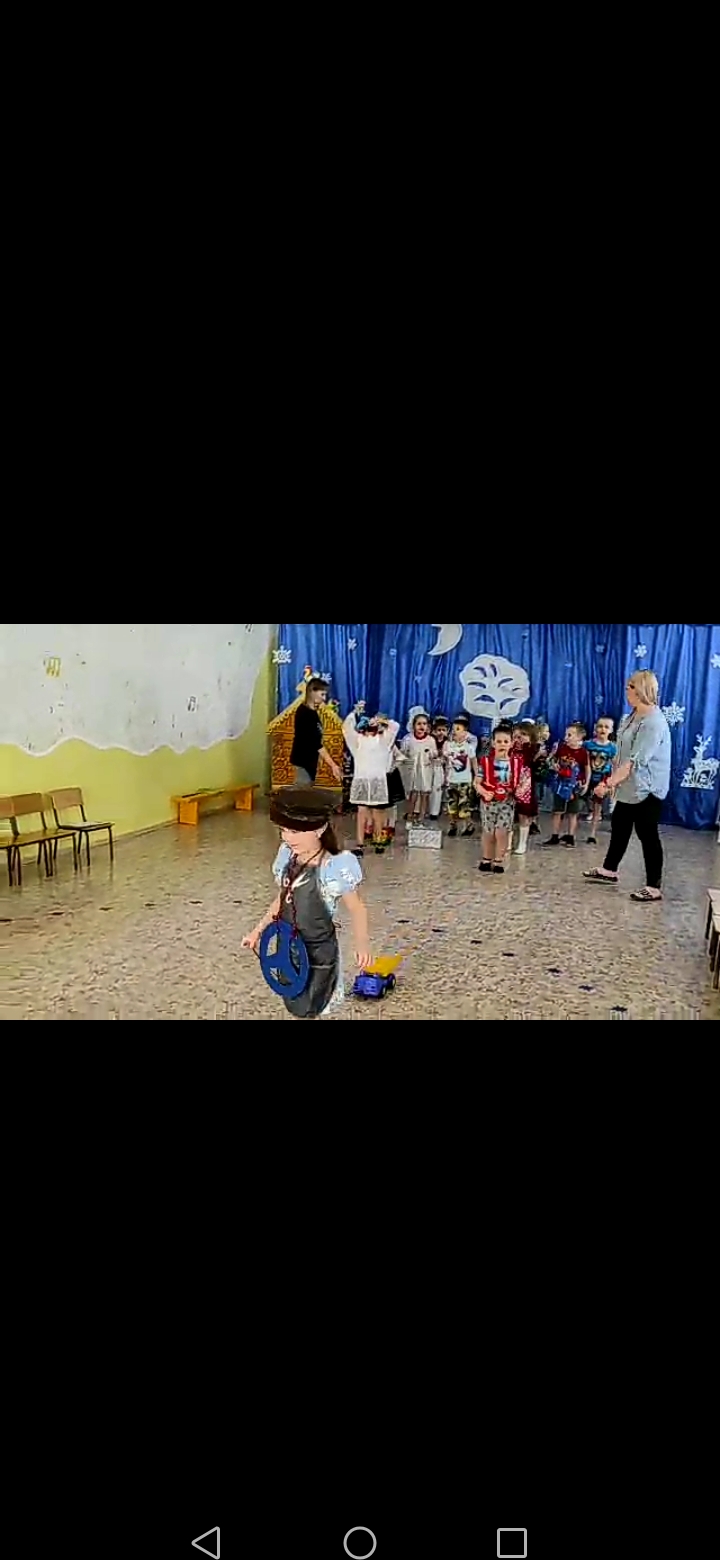                    «Магазин»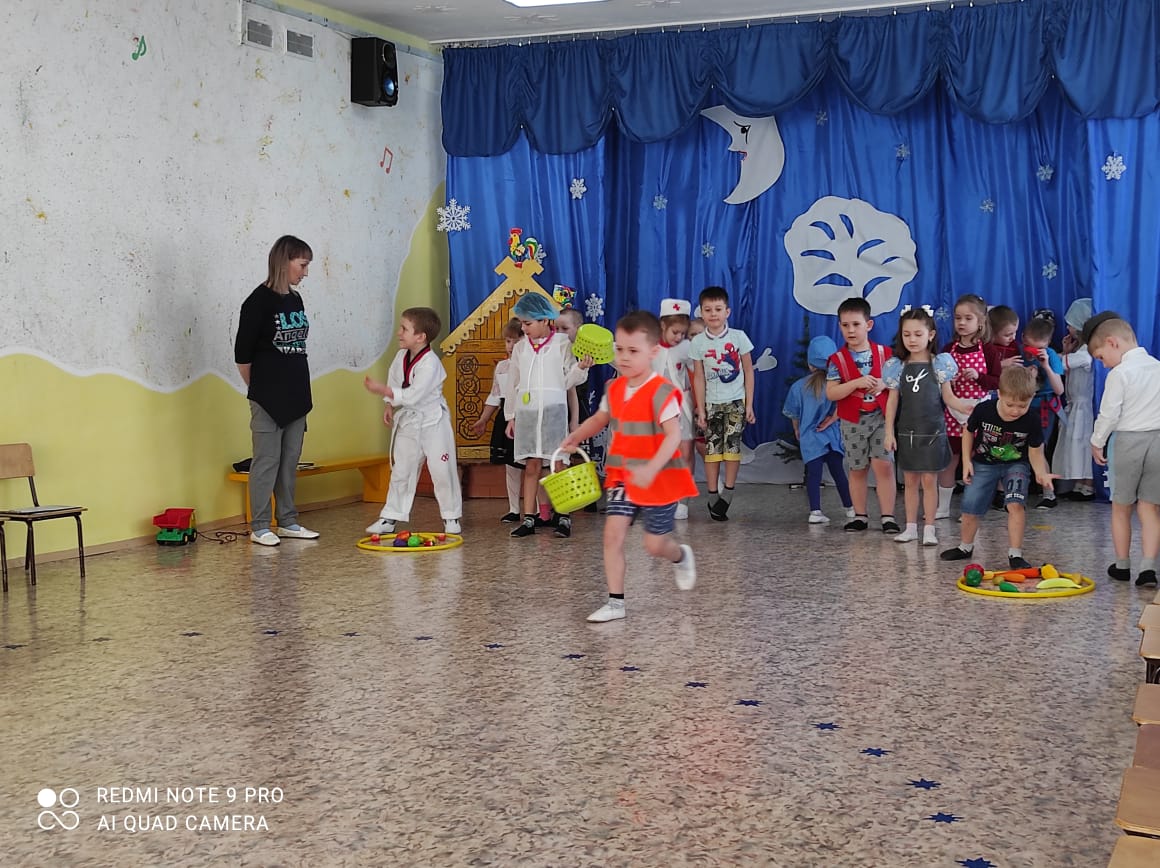     «Одень ребёнка на прогулку»               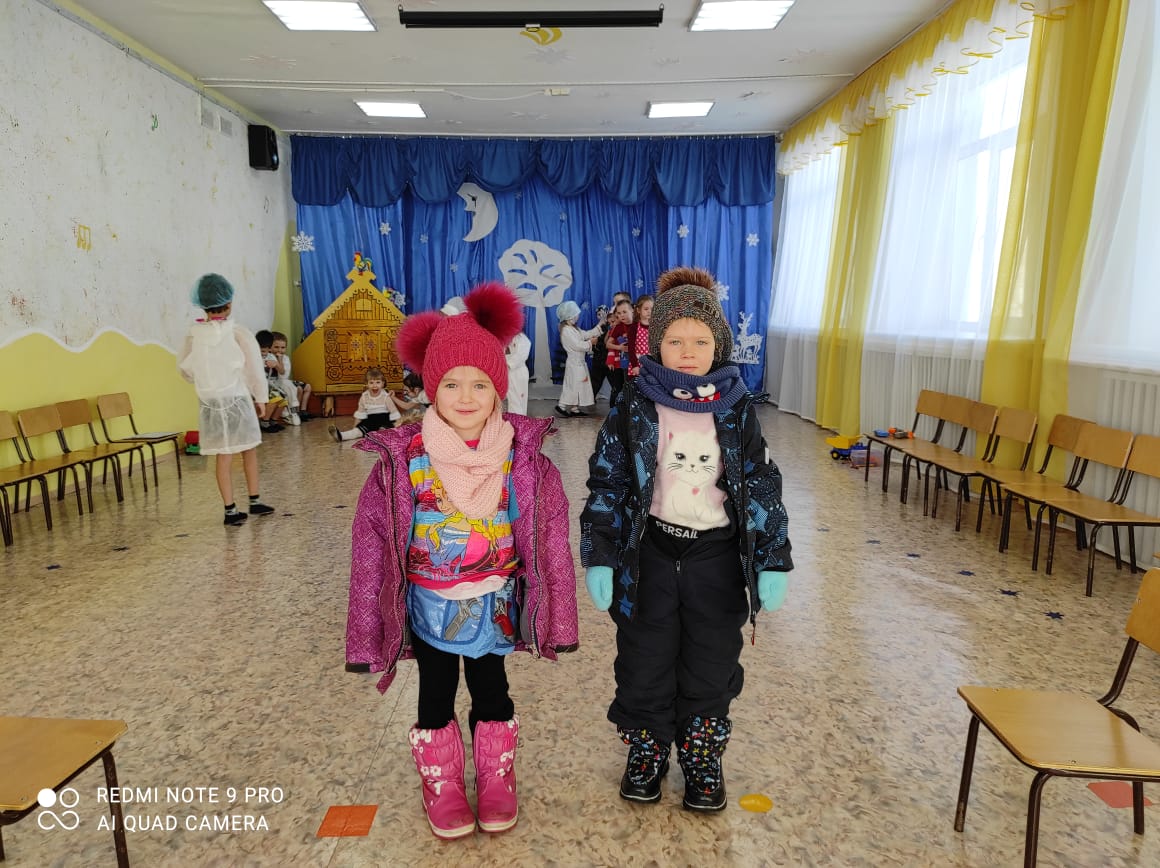   Сценка « Дело было вечером»  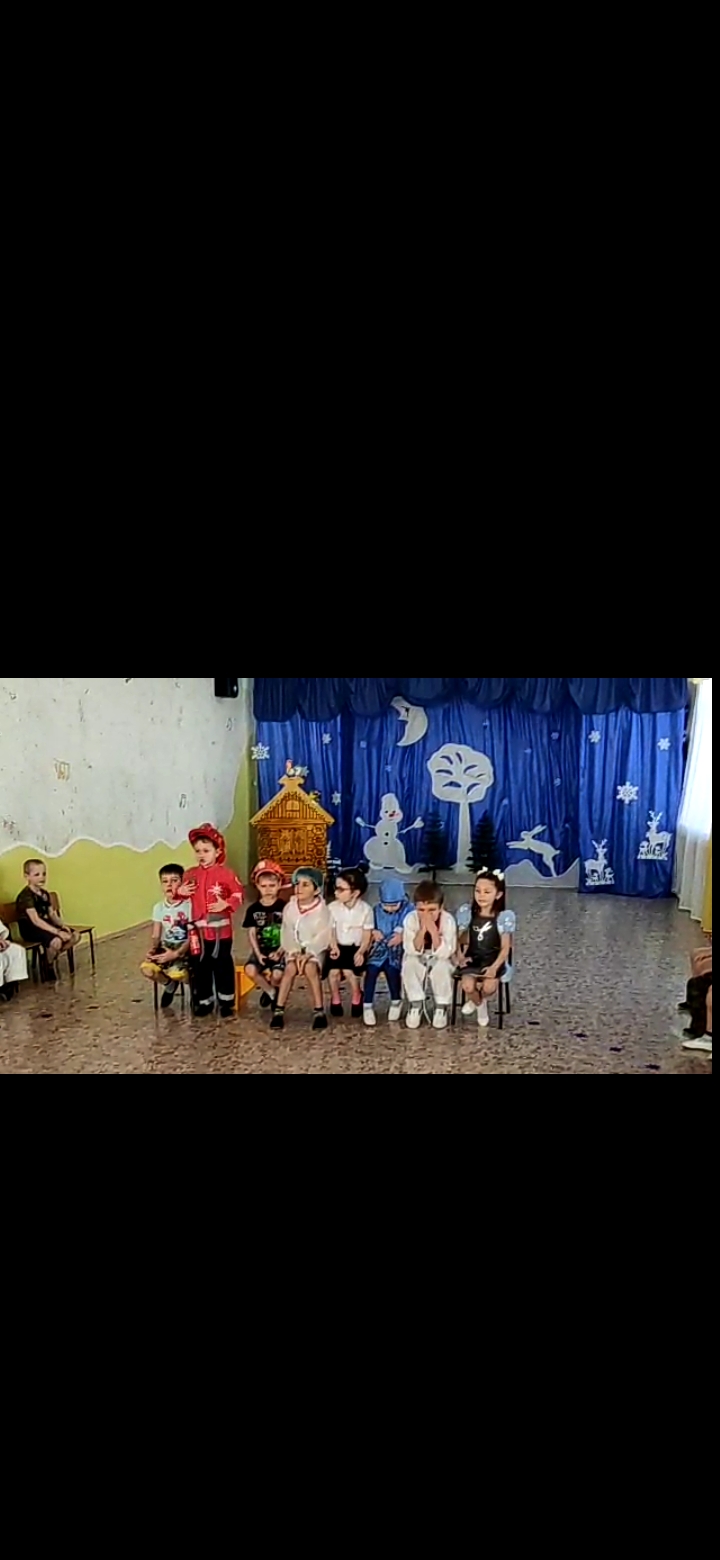              Танец « Кем быть»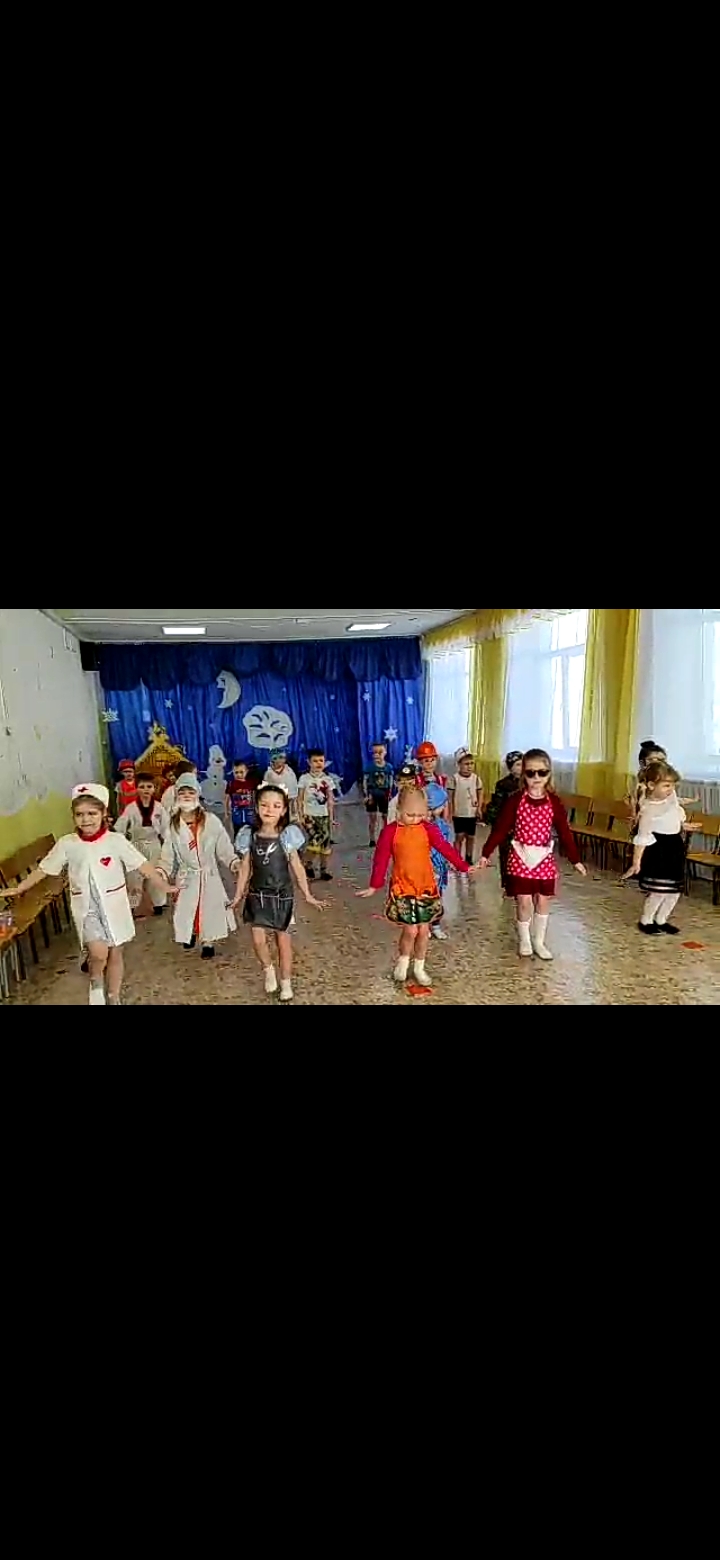 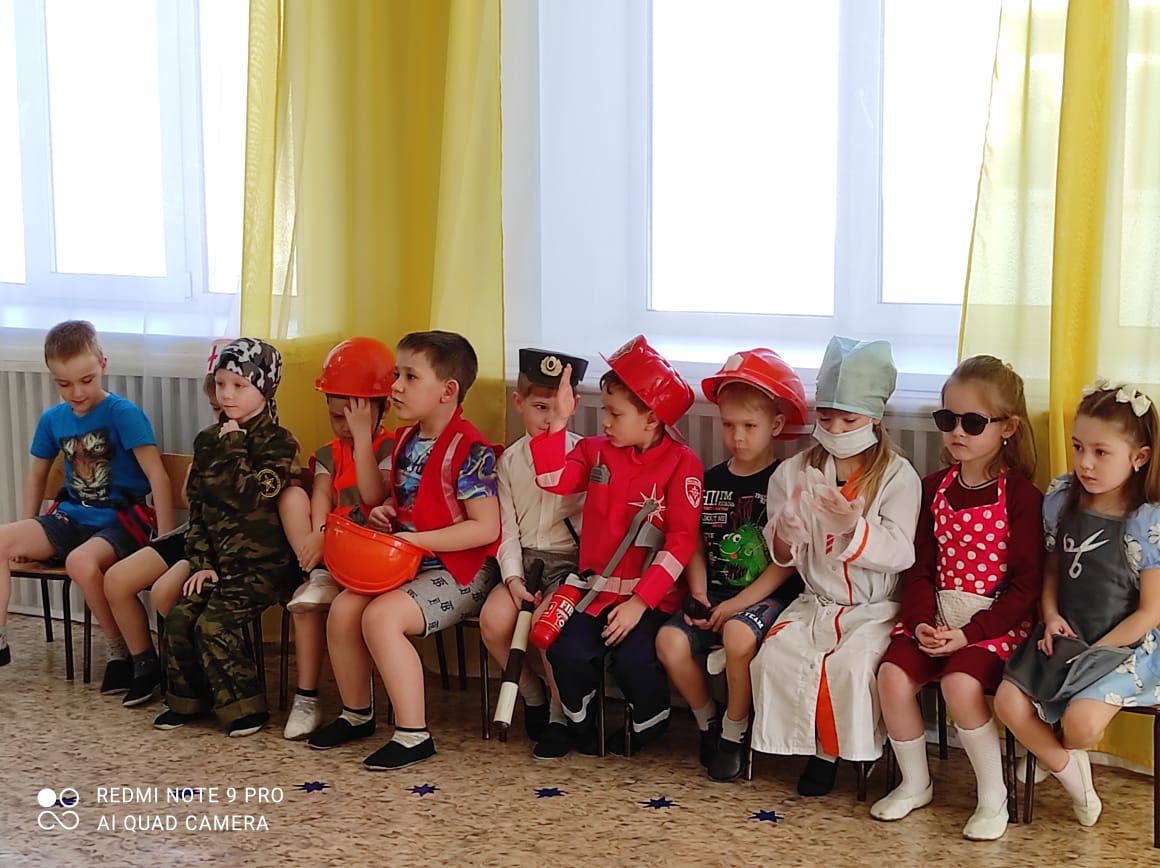 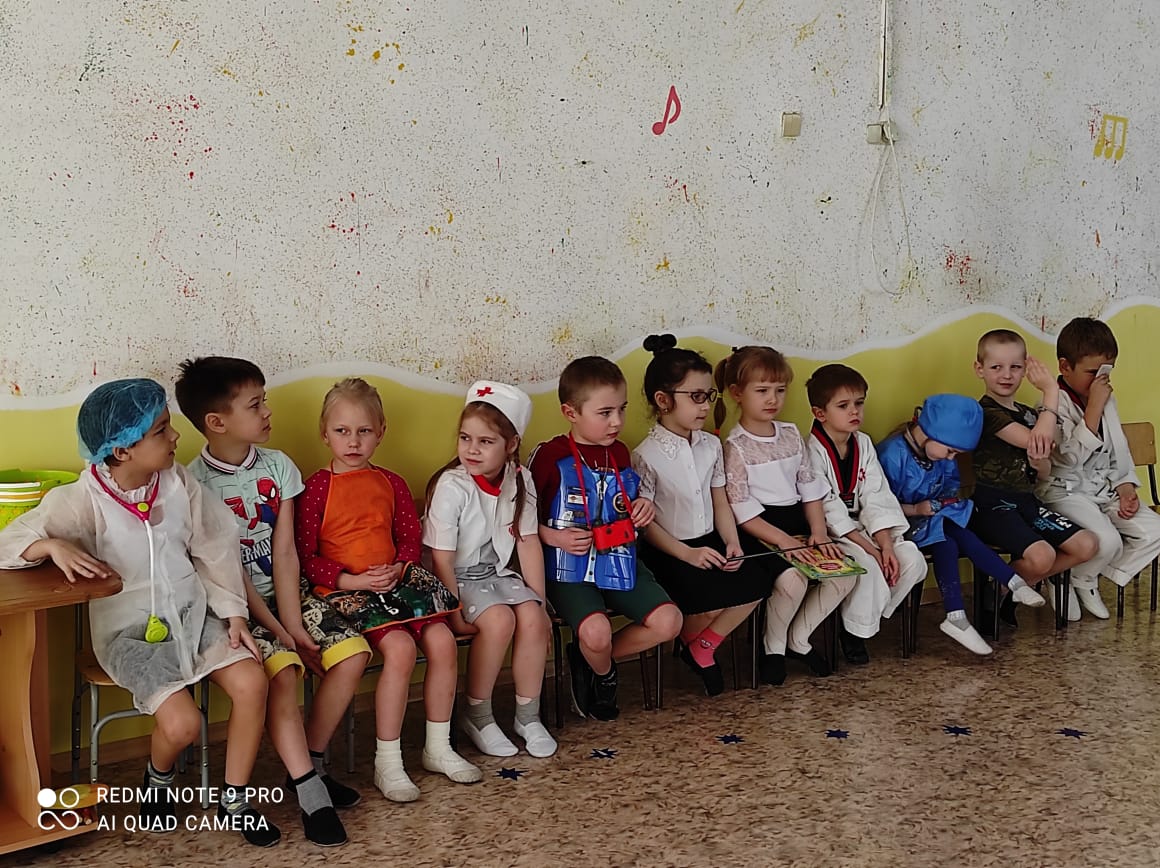 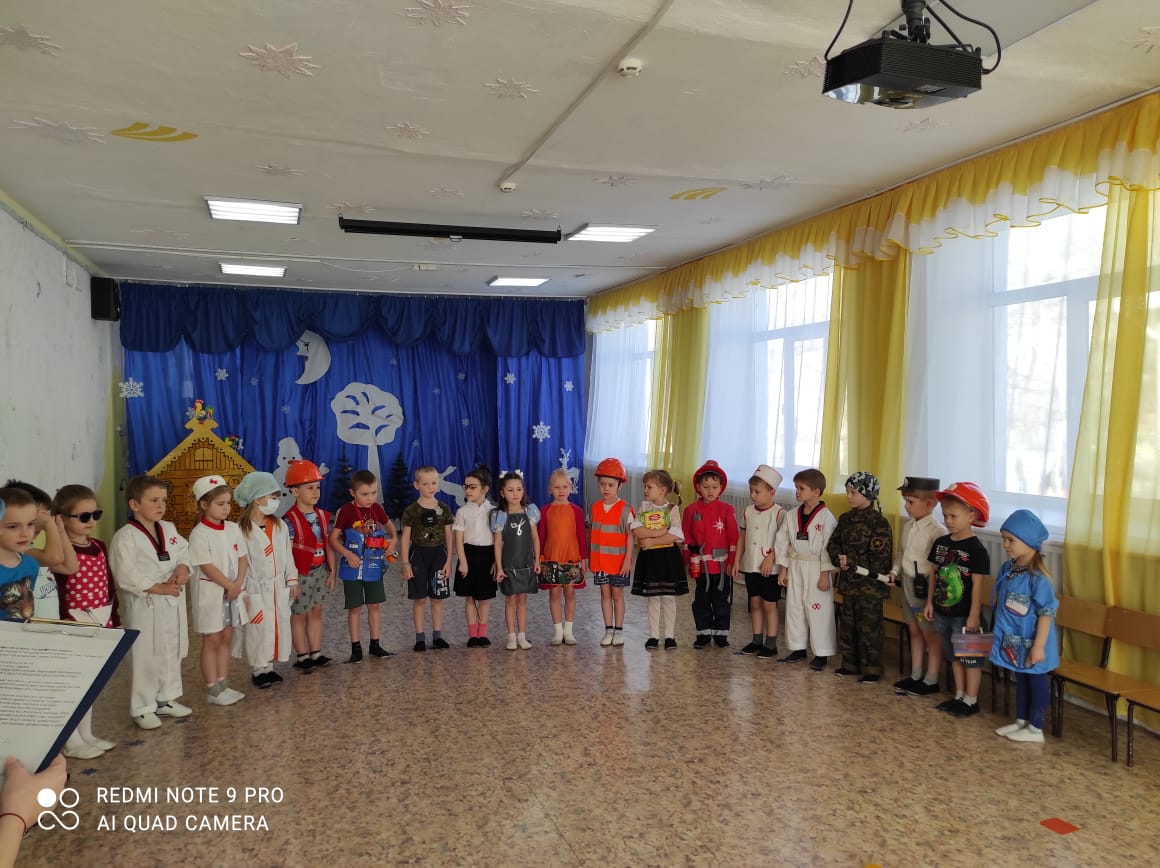     « Представление костюмов»